UJEDNOLICONY TEKST SIWZ z dnia 12.01.2015r.   SPECYFIKACJA ISTOTNYCH WARUNKÓW   ZAMÓWIENIA  dla zamówienia publicznego prowadzonego w trybie przetargu nieograniczonego 
o wartości poniżej 207.000 euro pod nazwą:Dostawę mebli laboratoryjnych w ramach projektu 
„Utworzenie Centrum Badania Paliw, Cieczy Roboczych i Ochrony Środowiska” dla Akademii Morskiej w Szczecinie    Nazwa (firma) oraz adres Zamawiającego:Akademia Morska w Szczecinieul. Wały Chrobrego 1-270-500 SzczecinTel. 91 48 09 400Adres strony internetowej: www.am.szczecin.plRodzaj zamawiającego: Uczelnia Publiczna.Zamawiający nie dokonuje zakupu w imieniu innych instytucji zamawiających.Tryb udzielenia zamówienia:Postępowanie o udzielenie zamówienia publicznego prowadzone jest w trybie przetargu nieograniczonego art. 39 i nast. ustawy z dnia 29 stycznia 2004 r. Prawo zamówień publicznych, zwanej dalej ustawą PZP aktów wykonawczych do ustawy PZP oraz niniejszej Specyfikacji Istotnych Warunków Zamówienia.Niniejsza Specyfikacja Istotnych Warunków Zamówienia zwana jest w dalszej treści Specyfikacją Istotnych Warunków Zamówienia, SIWZ lub specyfikacją.W sprawach nieuregulowanych w niniejszej SIWZ stosuje się przepisy ustawy PZP oraz aktów wykonawczych do ustawy PZP. Opis przedmiotu zamówienia:Przedmiotem zamówienia jest dostawa mebli laboratoryjnych w ramach projektu „Utworzenie Centrum Badania Paliw, Cieczy Roboczych i Ochrony Środowiska” dla Akademii Morskiej w Szczecinie. Dokładny opis przedmiotu zamówienia określa  załącznik  nr 1a. Nomenklatura wg CPVMeble laboratoryjne – 39180000-7; Podane przez Zamawiającego ewentualne nazwy (znaki towarowe), mają charakter przykładowy, a ich wskazanie ma na celu określenie oczekiwanego standardu, przy czym Zamawiający dopuszcza składanie ofert równoważnych w zakresie sporządzonego opisu przedmiotu zamówienia.Przedmiot zamówienia określono poprzez wskazanie obiektywnych cech technicznych i jakościowych oraz standardów, dla których określenia dopuszcza się wskazanie przykładowych znaków towarowych.Termin wykonania zamówienia:	Zamówienie winno być zrealizowane w terminie 56 dni od pisemnego wezwania do realizacji zamówienia, jednak nie później niż do 30.04.2015r. Opis części zamówienia, jeżeli zamawiający dopuszcza składanie ofert częściowych:Zamawiający nie dopuszcza możliwości składania ofert częściowych. Informacje o przewidywanych zamówieniach uzupełniających, o których mowa w art. 67 ust. 1 pkt 6 i 7 lub art. 134 ust. 6 pkt 3 i 4, jeżeli zamawiający przewiduje udzielenie takich zamówieńZamawiający nie przewiduje możliwości udzielania zamówień uzupełniających. Opis sposobu przedstawienia ofert wariantowych oraz minimalne warunki, jakim muszą odpowiadać oferty wariantowe, jeżeli Zamawiający dopuszcza ich składanie:Zamawiający nie dopuszcza składania ofert wariantowych.Warunki udziału w postępowaniu oraz opis sposobu dokonywania oceny spełniania tych warunków: O udzielenie zamówienia mogą ubiegać się wykonawcy, którzy spełniają warunki, dotyczące: posiadania uprawnień do wykonywania określonej działalności lub czynności, jeżeli przepisy prawa nakładają obowiązek ich posiadania; posiadania wiedzy i doświadczenia;  dysponowania odpowiednim potencjałem technicznym oraz osobami zdolnymi do wykonania zamówienia;sytuacji ekonomicznej i finansowej;braku podstaw do wykluczenia na podstawie okoliczności o których mowa w art. 24 ust 1 oraz art. 24 ust. 2 pkt 5 ustawy.  Zamawiający zbada obecność i prawidłowość każdego wymaganego dokumentu
i oświadczenia, a także czy wymagany dokument i oświadczenie potwierdza spełnianie warunku nie później niż na dzień składania ofert. Zamawiający dokona formalnej oceny spełniania warunków udziału w postępowaniu w oparciu o analizę oświadczeń lub dokumentów załączonych do oferty zgodnie z formułą: spełnia / nie spełnia.W rozdziale IX SIWZ dotyczącym wykazu oświadczeń lub dokumentów, jakie mają dostarczyć Wykonawcy w celu potwierdzenia spełnienia warunków udziału w postępowaniu, Zamawiający szczegółowo wskazuje jakich oświadczeń lub dokumentów żąda od Wykonawcy.Wykonawca może polegać na wiedzy i doświadczeniu, potencjale technicznym, osobach zdolnych do wykonania zamówienia lub zdolnościach finansowych innych podmiotów, niezależnie od charakteru prawnego łączących go z nimi stosunków. Wykonawca w takiej sytuacji zobowiązany jest udowodnić Zamawiającemu, iż będzie dysponował zasobami niezbędnymi do realizacji zamówienia, w szczególności przedstawiając w tym celu pisemne zobowiązanie tych podmiotów do oddania mu do dyspozycji niezbędnych zasobów na potrzeby wykonania zamówienia. Pisemne zobowiązanie, o którym mowa w ust. 4 musi zostać złożone w oryginale podpisanym przez podmiot trzeci. Wykaz oświadczeń lub dokumentów, jakie mają dostarczyć Wykonawcy w celu potwierdzenia spełnienia warunków udziału w postępowaniu oraz niepodlegania wykluczeniu na podstawie art. 24 ust 1 ustawy:W zakresie wykazania spełniania przez wykonawcę warunków, o których mowa w art. 22 ust. 1 ustawy, należy przedłożyć: oświadczenie o spełnianiu warunków udziału w postępowaniu, zgodnie z załącznikiem nr 2 do SIWZ. W przypadku składania oferty wspólnej ww. dokument składa każdy z Wykonawców składających ofertę wspólną lub upoważniony przez mocodawcę pełnomocnik. W celu wykazania braku podstaw do wykluczenia z postępowania o udzielenie zamówienia wykonawcy w okolicznościach, o których mowa w art. 24 ust. 1 ustawy, Zamawiający żąda:oświadczenia o braku podstaw do wykluczenia, zgodnie z załącznikiem nr 3 do SIWZ. 
W przypadku składania oferty wspólnej ww. dokument składa każdy z Wykonawców składających ofertę wspólną lub upoważniony przez mocodawcę pełnomocnik;aktualnego odpisu z właściwego rejestru lub z centralnej ewidencji i informacji o działalności gospodarczej, jeżeli odrębne przepisy wymagają wpisu do rejestru lub ewidencji, w celu wykazania braku podstaw do wykluczenia w oparciu o art. 24 ust. 1 pkt 2 ustawy, wystawionego nie wcześniej niż 6 miesięcy przed upływem terminu składania wniosków o dopuszczenie do udziału w postępowaniu o udzielenie zamówienia albo składania ofert. W przypadku składania oferty wspólnej ww. dokument składa każdy z Wykonawców składających ofertę wspólną;  W celu wykazania braku podstaw do wykluczenia z postępowania o udzielenie zamówienia wykonawcy w okolicznościach, o których mowa w art. 24 ust. 2 pkt 5 ustawy, Zamawiający żąda złożenie oświadczenia dotyczącego grupy kapitałowej a jeżeli wykonawca należy do grupy kapitałowej również listy podmiotów należących do tej samej grupy. Zamawiający zaleca złożenie oświadczenia zgodnie ze wzorem wskazanym w załączniku nr 4 do SIWZ; W przypadku składania oferty wspólnej ww. dokument składa każdy z Wykonawców składających ofertę wspólną lub upoważniony przez mocodawcę pełnomocnik;Jeżeli Wykonawca ma siedzibę lub miejsce zamieszkania poza terytorium Rzeczypospolitej Polskiej, zamiast dokumentów, o których mowa w rozdziale IX ust. 2 pkt 2) składa dokument lub dokumenty, wystawione w kraju, w którym ma siedzibę lub miejsce zamieszkania, potwierdzające odpowiednio, że nie otwarto jego likwidacji ani nie ogłoszono upadłości, wystawione nie wcześniej niż 6 miesięcy przed upływem terminu składania ofert; W przypadku składania oferty wspólnej ww. dokument składa każdy z Wykonawców składających ofertę wspólną.Jeżeli w miejscu zamieszkania osoby lub w kraju, w którym wykonawca ma siedzibę lub miejsce zamieszkania, nie wydaje się dokumentów, o których mowa w ust. 4, zastępuje się je dokumentem zawierającym oświadczenie złożone przed notariuszem, właściwym organem sądowym, administracyjnym albo organem samorządu zawodowego lub gospodarczego odpowiednio miejsca zamieszkania osoby lub kraju, w którym wykonawca ma siedzibę lub miejsce zamieszkania, z zachowaniem terminów ich ważności określonych powyżej.  Ponadto Wykonawcy obowiązani są dołączyć do oferty dokument pełnomocnictwa (zgodnie z art. 23 ust. 2 ustawy PZP) w przypadku, gdy o udzielenie zamówienia ubiega się wspólnie kilku wykonawców, o zakresie co najmniej: do reprezentowania w postępowaniu o udzielenie zamówienia Wykonawców wspólnie ubiegających się o udzielenie zamówienia albo reprezentowania w postępowaniu i zawarcia umowy w sprawie zamówienia publicznego.Wykonawca może dołączyć do oferty umowę regulującą współpracę podmiotów występujących wspólnie (minimalna treść umowy wskazana jest w rozdziale XIII pkt 12 lit c niniejszej SIWZ) lub przed zawarciem umowy, jeśli złożona oferta zostanie uznana za najkorzystniejszą przez Zamawiającego. Jeżeli z przedstawionych dokumentów wynika, że osoba, która podpisała ofertę nie jest uprawniona do reprezentacji Wykonawcy w obrocie gospodarczym, do oferty załączyć należy dokument pełnomocnictwa wystawionego w sposób określony przepisami prawa cywilnego. W przypadku złożenia kopii pełnomocnictwa musi być ono potwierdzone za zgodność z oryginałem przez osoby udzielające pełnomocnictwa lub notariusza.W przypadku wykonawców wspólnie ubiegających się o udzielenie zamówienia i podmiotów, o których mowa w rozdziale VIII ust. 4 SIWZ, kopie dokumentów dotyczących odpowiednio wykonawcy lub tych podmiotów są poświadczane za zgodność z oryginałem przez wykonawcę lub te podmioty. Dokumenty (z zastrzeżeniem dokumentu pełnomocnictwa), o których mowa w SIWZ Wykonawcy mogą składać w formie oryginału lub kopii poświadczonej za zgodność z oryginałem przez Wykonawcę, tj. przez osobę uprawnioną do reprezentacji Wykonawcy w obrocie gospodarczym.(Zasady poświadczania: na kserokopii składa się własnoręczny, czytelny podpis – zawierający imię i nazwisko lub parafę z imienną pieczątką, poprzedzony zapisem „za zgodność z oryginałem”). Zamawiający zastrzega sobie prawo żądania przedstawienia oryginału lub notarialnie poświadczonej kopii dokumentu, gdy złożona przez Wykonawcę kopia dokumentu będzie nieczytelna lub będzie budzić wątpliwości, co do jej prawdziwości.Postępowanie o udzielenie zamówienia prowadzi się w języku polskim. Dokumenty lub oświadczenia sporządzone w języku obcym są składane wraz z tłumaczeniem na język polski.  Zasada ta rozciąga się także na składane w toku postępowania wyjaśnienia, oświadczenia, wnioski, zawiadomienia oraz informacje itp. Zamawiający informuje, że przewiduje możliwość wykluczenia wykonawcy z postępowania w przypadku zaistnienia okoliczności wskazanych w art. 24 ust. 2a ustawy Pzp. Zamawiający nie wykluczy z postępowania o udzielenie zamówienia wykonawcy, który udowodni, że podjął konkretne środki techniczne, organizacyjne i kadrowe, które mają zapobiec zawinionemu i poważnemu naruszaniu obowiązków zawodowych w przyszłości oraz naprawił szkody powstałe w wyniku naruszenia obowiązków zawodowych lub zobowiązał się do ich naprawienia. Informacja o sposobie porozumiewania się Zamawiającego z Wykonawcami oraz przekazywania oświadczeń lub dokumentów, a także wskazanie osób uprawnionych do porozumiewania się z Wykonawcami: Zamawiający i Wykonawcy w zakresie składania oświadczeń, wniosków, zawiadomień oraz informacji porozumiewać się będą za pomocą faksu, nr: (91) 48-09-575, a każda ze stron na żądanie drugiej niezwłocznie potwierdzi faksem fakt ich otrzymania z zastrzeżeniem, że dla złożenia oferty, wymagana jest forma pisemna. Zaleca się również przesłanie treści faksu drogą elektroniczną.Zawsze dopuszczalna jest forma pisemna. Pismo złożyć można osobiście 
w Kancelarii pok. 73a w godzinach 900 – 1500, ul. Wały Chrobrego 1-2, 70-500 Szczecin albo przesłać listownie. W tym przypadku datą złożenia oświadczenia woli jest data wpływu pisma na wskazany wyżej adres.  Zamawiający dopuszcza formę elektroniczną w zakresie:przekazywania protokołu z otwarcia ofert wraz z informacją na temat kwoty przeznaczonej na sfinansowanie zamówienia;przesyłania przez Wykonawców zapytań dotyczących treści SIWZ oraz odpowiedzi na te pytania przez Zamawiającego;przesyłania przez Zamawiającego wezwań do uzupełnień i wyjaśnień oraz informacji 
o wynikach postępowania w sytuacji braku dostępności drogi faksowej, z zastrzeżeniem że e-mail potwierdzony zostanie niezwłocznie w formie pisemnej; przesyłania przez Wykonawców na żądanie Zamawiającego wyjaśnień w sytuacji braku dostępności drogi faksowej,– adres email: ag@am.szczecin.plZamawiający nie będzie udzielał ustnych i telefonicznych informacji, wyjaśnień czy odpowiedzi na kierowane do Zamawiającego zapytania, w sprawach wymagających zachowania formy pisemnej. Osobami uprawnionymi do porozumiewania się z Wykonawcami w związku z toczącym się postępowaniem w zakresie merytorycznym są Izabela Urbańska, Justyna Łowicka w godzinach pracy Zamawiającego tj. 7:30 – 15:30. Korespondencja, która wpłynie do Zamawiającego po godzinach jego urzędowania, zostanie potraktowana tak, jakby przyszła w dniu następnym. Termin związania ofertą 	Termin związania ofertą wynosi 30 dni od ostatecznego terminu składania ofert.Wymagania dotyczące wadium: Zamawiający nie przewiduje wadium. Opis sposobu przygotowania ofert: Oferta musi być przygotowana zgodnie z wymaganiami ustawy – Prawo zamówień publicznych 
a treść oferty musi odpowiadać treści SIWZ;Ofertę sporządza się w języku polskim, przy użyciu formularza stanowiącego załącznik nr 1 do niniejszej SIWZ. Wykonawca ma prawo złożyć tylko jedną ofertę. Na ofertę składają się wszystkie dokumenty i załączniki wymagane zapisami niniejszej SIWZ. Dokumenty tworzące ofertę muszą być podpisane przez osoby upoważnione do składania oświadczeń woli w imieniu Wykonawcy. Upoważnienie do ich podpisania musi być dołączone do oferty, o ile nie wynika ono z innych dokumentów załączonych przez Wykonawcę.W przypadku, gdy Wykonawca dołącza do oferty kopię jakiegoś dokumentu, musi być ona poświadczona za zgodność z oryginałem przez osoby upoważnione do reprezentowania Wykonawcy w obrocie gospodarczym (na kserokopii składa się własnoręczny podpis poprzedzony adnotacją „za zgodność z oryginałem”). Jeżeli do podpisania oferty upoważnione są łącznie dwie lub więcej osób kopie dokumentów muszą być potwierdzone za zgodność z oryginałem przez wszystkie te osoby.Oferty winny być podpisane w wyznaczonych miejscach przez osoby upoważnione 
do reprezentowania Wykonawcy w obrocie gospodarczym.Ofertę wypełnić należy w sposób czytelny, na komputerze lub czytelnym pismem odręcznym. Nieczytelne oferty mogą zostać odrzucone. Do formularza dołączyć należy prawidłowo wypełnione wszystkie dokumenty, załączniki 
i oświadczenia wymienione w rozdziale IX niniejszej SIWZ. Oferta winna być złożona przed upływem terminu składania ofert.Ofertę wraz z wymaganymi załącznikami i dokumentami należy zamieścić w kopercie zaadresowanej na Zamawiającego i podpisanej w następujący sposób: „Oferta na dostawę mebli laboratoryjnych w ramach projektu „Utworzenie Centrum Badania Paliw, Cieczy Roboczych i Ochrony Środowiska” dla Akademii Morskiej w Szczecinie, nr sprawy AG/IU/33/2014” oraz: „Nie otwierać przed dniem 16.01.2015r., godz. 10:00”. Zaleca się, aby wszystkie strony oferty i załączników były ponumerowane i parafowane 
w prawym górnym rogu. Wszystkie miejsca, w których naniesiono zmiany winny być parafowane przez osobę upoważnioną do reprezentowania firmy w obrocie gospodarczym. Oferty wspólne, sporządzone przez dwa lub więcej podmiotów, zwanych w dalszej treści Wykonawcą wspólnym powinny spełniać następujące wymagania: oferta, wraz z załącznikami, winna być podpisana przez pełnomocnika. do oferty należy załączyć dokument pełnomocnictwa,sposób składania oświadczeń i dokumentów w ofercie wspólnej szczegółowo opisano 
w rozdziale IX SIWZ,przed zawarciem umowy w sprawie zamówienia publicznego zamawiający może wymagać dołączenia umowy regulującej współpracę tych wykonawców, zawierającą co najmniej-	zobowiązanie do realizacji wspólnego przedsięwzięcia gospodarczego obejmującego swoim zakresem przedmiot zamówienia,-	czas obowiązywania umowy, który nie może być krótszy niż termin udzielonej rękojmi lub gwarancji,warunki określone przez Zamawiającego w SIWZ winny być spełnione przez Wykonawców wspólnych łącznie. Należy zaznaczyć jednocześnie w ofercie, który z Wykonawców odpowiada za spełnienie, jakich warunków SIWZ, wszelka wymiana pism, korespondencji w imieniu Wykonawców wspólnych dokonywana jest przez pełnomocnika. Zamawiający kieruje wszelką informację i korespondencję do pełnomocnika.Wykonawcy występujący wspólnie ponoszą solidarną odpowiedzialność za niewykonanie lub nienależyte wykonanie zobowiązania.Oferta wraz z wszelkimi oświadczeniami i pozostałymi dokumentami jest jawna, z wyjątkiem informacji stanowiących tajemnicę przedsiębiorstwa w rozumieniu przepisów ustawy z dnia 
16 kwietnia 1993r. o zwalczaniu nieuczciwej konkurencji (Dz. U. Nr 47, poz. 211), 
a Wykonawca składając ofertę zastrzegł w odniesieniu do tych informacji, że nie mogą być one udostępnione. Miejsce oraz termin składania i otwarcia ofert:Prawidłowo zamkniętą i opisaną kopertę zawierającą ofertę (formularz wraz z dokumentami, załącznikami i oświadczeniami wskazanymi w niniejszej SIWZ) składać należy w Akademii Morskiej w Szczecinie, Kancelaria pok. 73a., ul. Wały Chrobrego 1-2, 70-500 Szczecin, 
w terminie do dnia 16.01.2015r. do godziny 09:45. Otwarcie ofert nastąpi: 16.01.2015r. w Akademii Morskiej w Szczecinie, ul. Wały Chrobrego 1-2, 70-500 Szczecin, w Dziale Administracyjno-Gospodarczym, pok. 71 o godzinie 10:00. Wszelkie zmiany terminów dokonane przez Zamawiającego do czasu składania ofert wymagają od Wykonawcy aktualizacji zapisów niniejszego rozdziału. Opis sposobu obliczenia ceny: Łączna cena oferty musi być podana liczbowo i słownie w kwocie brutto w złotych polskich (PLN), na formularzu (ofercie Wykonawcy) stanowiącym załącznik nr 1 do SIWZ, z dokładnością do dwóch miejsc po przecinku oraz uwzględniać całość ponoszonego przez Zamawiającego wydatku na sfinansowanie zamówienia z zastrzeżeniem ust 4 i 5.Podana przez Wykonawcę cena oferty stanowi maksymalny koszt dla Zamawiającego w związku z realizacją zamówienia. Cena ta nie podlega negocjacji czy zmianie w toku postępowania z zastrzeżeniem art. 87 ust. 2 ustawy PZP.W cenie oferty powinny być uwzględnione w szczególności wszystkie należności publiczno – prawne z tytułu obrotu przedmiotem zamówienia, koszty transportu, montażu, ewentualne ubezpieczenie w czasie dostaw i montażu, ewentualnych innych, nieprzewidzianych prac, nieuwzględnionych w opisie przedmiotu zamówienia, a niezbędnych do zrealizowania przedmiotu zamówienia, a także gwarancja i serwis gwarancyjny. Jeżeli Wykonawcy złożą oferty, których wybór prowadziłby do powstania obowiązku podatkowego Zamawiającego zgodnie z przepisami o podatku od towarów i usług w zakresie dotyczącym importu usług oraz wewnątrzwspólnotowego nabycia towarów i importu towarów, w celu dokonania oceny ofert Zamawiający doliczy do przedstawionych w nich cen podatek od towarów i usług, który miałby obowiązek ponieść zgodnie z obowiązującymi przepisami.Jeżeli Wykonawcy złożą oferty, których wybór prowadziłby do powstania obowiązku celnego Zamawiającego zgodnie z przepisami celnymi w zakresie dotyczącym wewnątrzwspólnotowego nabycia towarów,  w celu dokonania oceny ofert Zamawiający doliczy do przedstawionych w nich cen cło, które miałby obowiązek ponieść zgodnie z obowiązującymi przepisami.Kryterium ceny obliczone będzie według wzoru opisanego dokładnie w rozdziale XVII niniejszej SIWZ.Informacja dotycząca walut obcych, w jakich mogą być prowadzone rozliczenia   między Zamawiającym a Wykonawcą:   Rozliczenia między Zamawiającym a Wykonawcą będą prowadzone w złotych polskich (PLN).    Zamawiający nie przewiduje rozliczenia w walutach obcych. Opis kryteriów, którymi Zamawiający będzie się kierował przy wyborze oferty w celu  zawarcia umowy w sprawie zamówienia publicznego: Oferty oceniane będą według kryterium: cena – 94 %gwarancja – 6%Kryterium ceny obliczone według następującego wzoru:(Cena najniższej oferty / Cena badanej oferty) x 94 = liczba punktów za kryterium cena.Kryterium gwarancji zostanie obliczone w następujący sposób:Minimalny termin gwarancji wymagany w opisie przedmiotu zamówienia wynosi min 36 miesięcy. W przypadku, gdy wykonawca zaoferuje gwarancję 4 letnią lub dłuższą oferta otrzyma 6 pkt w kryterium gwarancja. Wykonawca oferując minimalny okres gwarancji otrzyma w tym kryterium 0 pkt.W sytuacji, gdy Wykonawca nie wskaże w ofercie terminu gwarancji, oferta taka zostanie uznana za ofertę z minimalnym okresem gwarancji i w tym przypadku Wykonawca otrzyma 0 (zero) punktów za kryterium gwarancji. Informacja o formalnościach, jakie powinny zostać dopełnione po wyborze oferty, w celu zawarcia umowy w sprawie zamówienia publicznegoZawarcie umowy na realizację przedmiotu zamówienia nastąpi w siedzibie Zamawiającego, 
w sposób ustalony indywidualnie z Wykonawcą, który złoży ofertę najkorzystniejszą pod względem kryteriów oceny ofert.Zawarcie umowy może nastąpić także w ten sposób, że Zamawiający prześle Wykonawcy wypełnioną i podpisaną umowę w odpowiedniej liczbie egzemplarzy, a Wykonawca odeśle podpisane egzemplarze w możliwie najwcześniejszym terminie Zamawiającemu.Wykonawca na żądanie Zamawiającego, zobowiązany jest dostarczyć odpis z właściwego rejestru.Istotne dla stron postanowienia, które zostaną wprowadzone do treści zawieranej umowy w sprawie zamówienia publicznego, ogólne warunki umowy albo wzór  umowy, jeżeli Zamawiający wymaga od wykonawcy, aby zawarł z nim umowę w sprawie zamówienia publicznego na takich warunkach: Zamawiający informuje, że przewiduje możliwości zmiany umowy. Zmiany zawartej umowy mogą nastąpić w następujących przypadkach, gdy:ulegnie zmianie stan prawny w zakresie dotyczącym realizowanej umowy, który spowoduje konieczność zmiany sposobu wykonania zamówienia przez Wykonawcę;wystąpią  przeszkody o obiektywnym charakterze (zdarzenia nadzwyczajne, zewnętrzne i niemożliwe do zapobieżenia a więc mieszczące się w zakresie pojęciowym tzw. „siły wyższej.”) np. pogoda uniemożliwiająca wykonywanie umowy, zdarzenia nie leżące po żadnej ze stron umowy. Strony mają prawo do skorygowania uzgodnionych zobowiązań i przesunąć termin realizacji maksymalnie o czas trwania siły wyższej. Strony zobowiązują się do natychmiastowego poinformowania się nawzajem o wystąpieniu ww. przeszkód;nastąpi konieczność wykonania innych, nieprzewidzianych prac, nieuwzględnionych w opisie przedmiotu zamówienia, a niezbędnych do zrealizowania przedmiotu zamówienia skutkujących przesunięciem terminu realizacji zamówienia o czas niezbędny do ich wykonania;są korzystne dla Zamawiającego, Ponadto Zamawiający zaznacza, że gdy w trakcie obowiązywania umowy nastąpi zmiana podatku od towarów i usług, w takim przypadku umowa nie ulegnie zmianie w zakresie wysokości ceny brutto. Wzór umowy stanowi załącznik nr 5 do niniejszej SIWZ.Strony dopuszczają możliwość zmian redakcyjnych, omyłek pisarskich oraz zmian będących następstwem zmian danych ujawnionych w rejestrach publicznych bez konieczności sporządzania aneksu.Wskazanie części zamówienia, która może być powierzona podwykonawcom:	 Zamawiający dopuszcza wykonanie przedmiotu zamówienia przy udziale podwykonawców. Zakres prac, który Wykonawca zamierza powierzyć podwykonawcom należy wymienić 
w ofercie Wykonawcy – zgodnie z załącznikiem  nr 1  do SIWZ.	W przypadku, gdy Wykonawca nie wskaże powyższych informacji, Zamawiający uzna, iż zamówienie realizowane będzie bez udziału podwykonawców. Maksymalna liczba Wykonawców, z którymi Zamawiający zawrze umowę ramową, jeżeli zamawiający przewiduje zawarcie umowy ramowej:Zamawiający nie prowadzi postępowania w celu zawarcia umowy ramowej. Informacje dodatkowe dotyczące wysokości zwrotu kosztów udziału w postępowaniu, jeżeli Zamawiający przewiduje ich zwrot oraz aukcji elektronicznej, jeżeli Zamawiający przewiduje aukcję elektroniczną. Wszystkie koszty związane z uczestnictwem w postępowaniu, w szczególności
z przygotowaniem i złożeniem ofert ponosi Wykonawca składający ofertę.Zamawiający nie przewiduje zwrotu kosztów udziału w postępowaniu. Zamawiający nie przewiduje aukcji elektronicznej.Pouczenie o środkach ochrony prawnej przysługujących Wykonawcy w toku postępowania o udzielenie zamówienia:Środki ochrony prawnej przysługują wykonawcy, a także innemu podmiotowi, jeżeli ma lub miał interes w uzyskaniu danego zamówienia oraz poniósł lub może ponieść szkodę w wyniku naruszenia przez zamawiającego przepisów niniejszej ustawy.Odwołanie przysługuje od niezgodnej z przepisami ustawy czynności Zamawiającego podjętej w postępowaniu o udzielenie zamówienia lub zaniechania czynności, do której zamawiający jest zobowiązany na podstawie ustawy.Odwołanie wnosi się w terminie określonym w art. 182 ustawy PZP. Odwołanie powinno wskazywać czynność lub zaniechanie czynności Zamawiającego, której zarzuca się niezgodność z przepisami ustawy, zawierać zwięzłe przedstawienie zarzutów, określać żądanie oraz wskazywać okoliczności faktyczne i prawne uzasadniające wniesienie odwołania.Odwołanie wnosi się do Prezesa Izby w formie pisemnej albo elektronicznej opatrzonej bezpiecznym podpisem elektronicznym weryfikowanym za pomocą ważnego kwalifikowanego certyfikatu, w terminach określonych w ustawie PZP.Odwołujący przesyła kopię odwołania zamawiającemu przed upływem terminu do wniesienia odwołania w taki sposób, aby mógł on zapoznać się z jego treścią przed upływem tego terminu. Domniemywa się, iż Zamawiający mógł zapoznać się z treścią odwołania przed upływem terminu do jego wniesienia, jeżeli przesłanie jego kopii nastąpiło przed upływem terminu do jego wniesienia za pomocą jednego ze sposobów określonych w rozdziale X ust. 1 niniejszej SIWZ.W przypadku wniesienia odwołania wobec treści ogłoszenia o zamówieniu lub postanowień specyfikacji istotnych warunków zamówienia zamawiający może przedłużyć termin składania ofert lub termin składania wniosków. W przypadku wniesienia odwołania po upływie terminu składania ofert bieg terminu związania ofertą ulega zawieszeniu do czasu ogłoszenia przez Izbę orzeczenia.W sprawach nieuregulowanych w ustawie PZP zastosowanie mają przepisy Kodeksu Cywilnego.Adres poczty elektronicznej lub strony internetowej zamawiającego, jeżeli zamawiający dopuszcza porozumiewanie się drogą elektroniczną; Zamawiający w przedmiotowym postępowaniu nie dopuszcza porozumiewania się drogą elektroniczną, z zastrzeżeniem rozdziału X ust. 3.podpis Zamawiającego:……………………………Załącznik nr 1 do SIWZ nazwa i adres siedziby Wykonawcy: ...............................................................Nr NIP		...................................................Nr REGON	...................................................nr telefonu	...................................................nr faksu	...................................................e-mail   ……………………………..dane osoby upoważnionej do kontaktowania się z Zamawiającym: ............................................................................O F E R T A   W Y K O N A W C Y Oferujemy dostawę mebli laboratoryjnych w ramach projektu „Utworzenie Centrum Badania Paliw, Cieczy Roboczych i Ochrony Środowiska” dla Akademii Morskiej w Szczecinie na warunkach i zasadach określonych w SIWZ po łącznej cenie:brutto: .........................................................................................................(cena brutto słownie:	.................................................................................................................) Długość gwarancji: ……………………… (nie mniej niż 36 miesięcy)Oświadczamy, iż zaakceptowaliśmy termin realizacji przedmiotu umowy wskazany 
w części IV SIWZ oraz w umowie.Oświadczamy, że zapoznaliśmy się ze Specyfikacją Istotnych Warunków Zamówienia i nie wnosimy do niej zastrzeżeń oraz zdobyliśmy konieczne informacje do przygotowania oferty.Oświadczamy, że jesteśmy związani niniejszą ofertą na czas wskazany w Specyfikacji Istotnych Warunków Zamówienia.Oświadczamy, że zawarty w Specyfikacji Istotnych Warunków Zamówienia wzór umowy został przez nas zaakceptowany i zobowiązujemy się w przypadku wyboru naszej oferty do zawarcia umowy w miejscu i terminie wyznaczonym przez Zamawiającego. Oświadczamy, iż zamierzamy zlecić podwykonawcy następujące części zamówienia(wypełnić tylko w przypadku realizacji zamówienia przy udziale podwykonawców)          część …………………………………część …………………………………Integralną część niniejszej oferty stanowią dokumenty wymagane treścią rozdziału IX SIWZ.……………………… dnia …………………… ……………………………………………………..(podpis osoby upoważnionej do reprezentacji)Załącznik nr 1a do SIWZ/załącznik nr 1 do umowyOPIS PRZEDMIOTU ZAMÓWIENIAI. WYKONANIE Stelaż typu „O” (kształt rzutu bocznego stelaża) wykonany z profili zamkniętych stalowych (wymiar profilu min. 50 x 30 x 2 mm - ±5%) malowanych farbą proszkową epoksydową chemoodporną a elementy złączne – galwanizowane. Elementy łączone są przy pomocy śrub imbusowych i nitonakrętek, spawy szlifowane. Stelaże zakończone stopkami z możliwością regulacji wysokości. Stelaże muszą posiadać dwa własne boki – nie dopuszcza się łączenia stelaży w ciągi ze wspólnym bokiem. Każdy stelaż musi posiadać możliwość samodzielnego postawienia. Otwarte końce kształtowników należy zaślepić wkładkami z PCV. Stelaż typu „O” ma być stelażem podpartym z przodu i z tyłu belkami pionowymi tworzącymi kształt litery O, a w nomenklaturze mebli laboratoryjnych nazwanym stelażem A-kształtnym.Blat kwasoodporny ceramiczny monolityczny gr. min. 25 mm z zaokrąglonymi brzegami, odporny na szok termiczny, działanie kwasów. Płyta robocza  z konglomeratu kwarcowo-granitowego z żywicą poliestrową (około 98% materiału mineralnego, około 2% żywic poliestrowych) gr. min. 20 mm z podwyższonym obrzeżem z 4 stron, odporna chemicznie, nie ulegająca rozwarstwieniu i pęcznieniu, odporna na zarysowania, wilgoć i temperaturę. Szafki laboratoryjne metalowe: korpus szafek wykonany z blachy stalowej o gr. min. 0,8 mm, malowane proszkowo farbami epoksydowymi. Drzwi i fronty szufladowe szafek skrzynkowe (z podwójnej blachy).  Blacha o gr. min. 0,8 mm. Szafki metalowe z drzwiczkami wyposażone w stalową półkę z możliwością regulacji wysokości. Drzwiczki na zawiasach puszkowych z samodomykiem, prowadnice szuflad z samodomykiem. Poziomujące  stopki.Przystawki samodzielnie stojące na podłożu na własnych poziomujących stopkach, wyposażone w dwie półki ( lub 2 krótkie półki i szafkę wiszącą) z każdej strony, z której znajduje się blat roboczy. Przystawki wykonane z blach i kształtowników metalowych malowanych proszkowo farbami epoksydowymi. Wysokość przystawek to min. 1900 mm, głębokość 150 mm. Profil konstrukcyjny czołowy przystawki z prowadnicami aluminiowymi 
i malowany epoksydowo. Boki przystawek wykonane w formie kolumn o przekroju prostokątnym 150x50 mm, zabudowane obustronnie na całej wysokości wsuwanymi od góry osłonami stalowymi, w których osadzony jest osprzęt elektryczny. Element łączący dwie kolumny przystawki na wysokości blatu roboczego – blacik musi być niezależny od blatu roboczego stołu i musi być usytuowany na wysokości blatu roboczego. Możliwość powieszenia na przystawkach półek, szafek wiszących o różnych rozmiarach, ociekaczy oraz wieszaków laboratoryjnych. Stół wagowy wykonany w całości z blach i kształtowników stalowych malowanych proszkowo chemoodpornymi farbami epoksydowymi. Blat wagowy wykonany z płyty ceramicznej lub granitowej osadzony na wibroizolatorach. Poziomujące stopki . Konstrukcja stołu wykonana bez użycia materiałów drewnopochodnych. Armatura laboratoryjna wysoka, profesjonalna, pokryta powłoką ochronną, pokrętła muszą kolorystycznie oznaczać rodzaj danego medium zgodnie z obowiązującą normą DIN 12920. Stopki poziomujące. Zamki, okucia, zawiasy wykonane z materiałów nierdzewnych, odpornych na działanie odczynników chemicznych . Zawiasy  z funkcją otwierania  pomiędzy 90o a 155 o i funkcją samodomykania drzwi. Uchwyt o długości nie mniejszej niż połowa szerokości frontu wykonany z pręta ze stali nierdzewnej.Kolor mebli i blatów zostanie wybrany przed podpisaniem umowy. Dostarczone  meble muszą być jednakowej wysokości, koloru oraz wykończenia. Meble laboratoryjne i dygestoria muszą być zaprojektowane i wykonane w systemie zarządzania jakością. Producent musi posiadać certyfikat systemu jakości odpowiedniej Polskiej Normy (np. PN-EN ISO 9001:2000) dotyczącej systemów zapewniania jakości w zakresie projektowania, produkcji, dostarczania i serwisowania mebli oraz urządzeń laboratoryjnych, wydany przez jednostkę akredytowaną w Polsce i uprawnioną do certyfikacji w zakresie systemów zarządzania jakością w rozumieniu Ustawy z dnia 30 sierpnia 2002 roku o systemie oceny zgodności (Dz. U. z 2004 nr 204 poz. 2087 z późn. zm.). Wszystkie elementy umeblowania wyposażone w gniazda oraz urządzenia elektryczne oraz dygestorium muszą być zgodne z Polską Normą PN IEC 60364-4-41, a w szczególności posiadać zabezpieczenia przed porażeniem w wyniku dotyku bezpośredniego. Blat ceramiczny ma być zastosowany w poz. 1 -dygestorium	W poz. 2, 3, 4 mają zastosowanie blaty z konglomeratu kwarcowo granitowego.  17. Każdy blat zostanie  posadowiony na stelażu  lub na dwóch szafkach stojących równych wysokością  stelażowi.  II  WYKAZIII. WARUNKI REALIZACJI ZAMÓWIENIA Dostarczone meble i dygestorium należy objąć pełną gwarancją przez okres 36 miesięcy. Dokonywanie napraw gwarancyjnych dostarczonych mebli i dygestorium odbywać się będzie w siedzibie Zamawiającego. Błędnie dostarczone meble i dygestorium zostaną wymienione na koszt Wykonawcy. Termin usunięcia wad: do 14 dni Terminy montażu mebli należy ustalać z Zamawiającym, z co najmniej trzydniowym wyprzedzeniem. Wykonawca zobowiązany jest do: dostarczenia mebli  i dygestoriów do wskazanego budynku i pomieszczeń, wniesienia mebli do pomieszczeń, montażu, ustawienia z wypoziomowaniem i ustaleniem wysokości, skręcenia wskazanych mebli ze sobą, wykonania otworów we wskazanych miejscach, podłączenia do instalacji: wod.-kan., elektrycznej, a dygestoriów dodatkowo do wentylacji . Ponadto do połączenia, ze sobą, wskazanych mebli instalacją gazową, powietrzną i próżniową z zakończeniami umożliwiającymi bezproblemowe przyłączenie butli gazowej (propan-butan), sprężarki i pompy próżniowej. Montaż zakończony sprawdzeniem szczelności.Wyznaczenie osoby do kontaktu z Zamawiającym w celu koordynacji prac podczas realizacji zamówienia. Dostawa oraz  montaż w cenie mebli i urządzeń.Oferent wyłoniony w drodze postepowania przetargowego zobowiązany jest do zmagazynowania u siebie oferowanych mebli do czasu wyznaczenia terminu montażu uwarunkowanego zakończeniem remontu stosownych pomieszczeń. Przewiduje się okres nie dłuższy niż 2 miesiące od czasu podpisania umowy. Załącznik nr 2 do SIWZOświadczeniEo spełnianiu warunków udziału w postępowaniuOświadczam, zgodnie z treścią art. 22 ust 1 ustawy – Prawo zamówień publicznych, 
iż Wykonawca, którego reprezentuję na dzień składania ofert, spełnia warunki dotyczące:posiadania uprawnień do wykonywania określonej działalności lub czynności, jeżeli przepisy prawa nakładają obowiązek ich posiadania;posiadania wiedzy i doświadczenia;dysponowania odpowiednim potencjałem technicznym oraz osobami zdolnymi do wykonania zamówienia;sytuacji ekonomicznej i finansowej.……………………………………………………..(podpis osoby upoważnionej do reprezentacji)Załącznik nr 3 do SIWZOświadczeniE o BRAKU PODSTAW DO WYKLUCZENIA Z POSTĘPOWANIA  
O UDZIELENIE ZAMÓWIENIA Oświadczam, zgodnie z treścią art. 24 ust.1 oraz ust. 2a ustawy – Prawo zamówień publicznych, 
że Wykonawca, którego reprezentuję na dzień składania ofert wykazuje brak podstaw do wykluczenia z postępowania o udzielenie zamówienia publicznego, czyli:nie jest Wykonawcą, w stosunku do którego otwarto likwidację lub których upadłość ogłoszono, z wyjątkiem wykonawców, którzy po ogłoszeniu upadłości zawarli układ zatwierdzony prawomocnym postanowieniem sądu, jeżeli układ nie przewiduje zaspokojenia wierzycieli przez likwidację majątku upadłego;nie jest Wykonawcą, który zalega z uiszczeniem podatków, opłat lub składek na ubezpieczenia społeczne lub zdrowotne, z wyjątkiem przypadków gdy uzyskali oni przewidziane prawem zwolnienie, odroczenie, rozłożenie na raty zaległych płatności lub wstrzymanie w całości wykonania decyzji właściwego organu;nie jest osobą fizyczną, którą prawomocnie skazano za przestępstwo popełnione w związku z postępowaniem o udzielenie zamówienia, przestępstwo przeciwko prawom osób wykonujących pracę zarobkową, przestępstwo przeciwko środowisku, przestępstwo przekupstwa, przestępstwo przeciwko obrotowi gospodarczemu lub inne przestępstwo popełnione w celu osiągnięcia korzyści majątkowych, a także za przestępstwo skarbowe lub przestępstwo udziału w zorganizowanej grupie albo związku mających na celu popełnienie przestępstwa lub przestępstwa skarbowego;nie jest  spółką jawną, której wspólnika prawomocnie skazano za przestępstwo popełnione w związku z postępowaniem o udzielenie zamówienia, przestępstwo przeciwko prawom osób wykonujących pracę zarobkową, przestępstwo przeciwko środowisku, przestępstwo przekupstwa, przestępstwo przeciwko obrotowi gospodarczemu lub inne przestępstwo popełnione w celu osiągnięcia korzyści majątkowych, a także za przestępstwo skarbowe lub przestępstwo udziału w zorganizowanej grupie albo związku mających na celu popełnienie przestępstwa lub przestępstwa skarbowego;nie jest spółką partnerską, której partnera lub członka zarządu prawomocnie skazano za przestępstwo popełnione w związku z postępowaniem o udzielenie zamówienia, przestępstwo przeciwko prawom osób wykonujących pracę zarobkową, przestępstwo przeciwko środowisku, przestępstwo przekupstwa, przestępstwo przeciwko obrotowi gospodarczemu lub inne przestępstwo popełnione w celu osiągnięcia korzyści majątkowych, a także za przestępstwo skarbowe lub przestępstwo udziału w zorganizowanej grupie albo związku mających na celu popełnienie przestępstwa lub przestępstwa skarbowego;nie jest spółką komandytową oraz spółką komandytowo-akcyjną, których komplementariusza prawomocnie skazano za przestępstwo popełnione w związku z postępowaniem o udzielenie zamówienia, przestępstwo przeciwko prawom osób wykonujących pracę zarobkową, przestępstwo przeciwko środowisku, przestępstwo przekupstwa, przestępstwo przeciwko obrotowi gospodarczemu lub inne przestępstwo popełnione w celu osiągnięcia korzyści majątkowych, a także za przestępstwo skarbowe lub przestępstwo udziału w zorganizowanej grupie albo związku mających na celu popełnienie przestępstwa lub przestępstwa skarbowego;nie jest osobą prawną, której urzędującego członka organu zarządzającego prawomocnie skazano za przestępstwo popełnione w związku z postępowaniem o udzielenie zamówienia, przestępstwo przeciwko prawom osób wykonujących pracę zarobkową, przestępstwo przeciwko środowisku, przestępstwo przekupstwa, przestępstwo przeciwko obrotowi gospodarczemu lub inne przestępstwo popełnione w celu osiągnięcia korzyści majątkowych, a także za przestępstwo skarbowe lub przestępstwo udziału w zorganizowanej grupie albo związku mających na celu popełnienie przestępstwa lub przestępstwa skarbowego;nie jest podmiotem zbiorowym, wobec których sąd orzekł zakaz ubiegania się o zamówienia na podstawie przepisów o odpowiedzialności podmiotów zbiorowych za czyny zabronione pod groźbą kary;nie jest wykonawcą będącą osobą fizyczną, którą prawomocnie skazano za przestępstwo, 
o którym mowa w art. 9 lub art. 10 ustawy z dnia 15 czerwca 2012 r. o skutkach powierzania wykonywania pracy cudzoziemcom przebywającym wbrew przepisom na terytorium Rzeczypospolitej Polskiej (Dz. U. poz. 769) – przez okres 1 roku od dnia uprawomocnienia się wyroku;nie jest wykonawcą będącą spółką jawną, spółką partnerską, spółką komandytową, spółką komandytowo-akcyjną lub osobą prawną, którego odpowiednio wspólnika, partnera, członka zarządu, komplementariusza lub urzędującego członka organu zarządzającego prawomocnie skazano za przestępstwo, o którym mowa w art. 9 lub art. 10 ustawy z dnia 15 czerwca 2012 r. o skutkach powierzania wykonywania pracy cudzoziemcom przebywającym wbrew przepisom na terytorium Rzeczypospolitej Polskiej – przez okres 1 roku od dnia uprawomocnienia się wyroku.*Uwaga!!! W poniższej części oświadczenia należy skreślić niewłaściwe*11. Nie jest wykonawcą, który w sposób zawiniony poważnie naruszył obowiązki zawodowe, 
w szczególności, gdy wykonawca w wyniku zamierzonego działania lub rażącego niedbalstwa nie wykonał lub nienależycie wykonał zamówienie, co zamawiający jest w stanie wykazać za pomocą dowolnych środków dowodowych *12. Jest wykonawcą który w sposób zawiniony poważnie naruszył obowiązki zawodowe, 
w szczególności, gdy wykonawca w wyniku zamierzonego działania lub rażącego niedbalstwa nie wykonał lub nienależycie wykonał zamówienie, ale wykonawca podjął konkretne środki techniczne, organizacyjne i kadrowe, które mają zapobiec zawinionemu i poważnemu naruszaniu obowiązków zawodowych w przyszłości oraz naprawił szkody powstałe w wyniku naruszenia obowiązków zawodowych lub zobowiązał się do ich naprawienia, co udowadnia załączając następujące dokumenty ……….……………………………………………………..(podpis osoby upoważnionej do reprezentacji)Załącznik nr 4 do SIWZOŚWIADCZENIE DOTYCZĄCE GRUPY KAPITAŁOWEJOświadczam, że Wykonawca, którego reprezentuję na dzień składania ofert:nie należy do grupy kapitałowej*należy do grupy kapitałowej i w załączeniu przedkłada listę podmiotów należących do tej samej grupy kapitałowej *, o której mowa w art. 24 ust. 2 pkt 5 ustawy Prawo zamówień publicznych……………………………………………………..(podpis osoby upoważnionej do reprezentacji)Załącznik nr  5 do SIWZWZÓR UMOWY	UMOWA nr AG/IU/33/2014zawarta w dniu ………………..pomiędzy:Akademią Morską w Szczecinie, ul. Wały Chrobrego 1-2, 70-500 SzczecinREGON: 000145129NIP: 851-000-63-88 reprezentowaną przez:…………………………………		……………zwaną dalej Zamawiającym,a……………………………REGON: …………………NIP: ……………KRS ……………/ wpis do ewidencji działalności gospodarczej pod nr ……..reprezentowaną przez:…………………………………….zwaną dalej Wykonawcą.W wyniku postępowania w trybie przetargu nieograniczonego zgodnie z art. 39 i następne ustawy z dnia 29.01.2004 r. Prawo Zamówień Publicznych (Dz. U. z 2013r., poz. 907 ze zm.) zawarto umowę następującej treści: § 1 Przedmiot umowyPrzedmiotem zamówienia jest dostawa mebli laboratoryjnych w ramach projektu „Utworzenie Centrum Badania Paliw, Cieczy Roboczych i Ochrony Środowiska” dla Akademii Morskiej w Szczecinie zgodnie z opisem przedmiotu zamówienia stanowiącym załącznik nr 1  do umowy oraz ze złożoną ofertą z dnia …………..…....,  po ceniebrutto: .........................................................................................................(cena brutto słownie:	.................................................................................................................) Długość gwarancji: ……………………… Dostawa opisana w ust. 1  uważana będzie za zakończoną z wynikiem pozytywnym po jej protokolarnym odbiorze bez zastrzeżeń przez Zamawiającego (protokół stanowi załącznik nr 2 do umowy). Cena brutto, o której mowa w ust. 1  obejmuje montaż, wszystkie należności publiczno – prawne z tytułu obrotu przedmiotem zamówienia, koszty transportu, ewentualne ubezpieczenie w czasie dostaw i montażu, ewentualnych innych, nieprzewidzianych prac, nieuwzględnionych w opisie przedmiotu zamówienia, a niezbędnych do zrealizowania przedmiotu zamówienia, a także gwarancja i serwis gwarancyjny. § 2 Realizacja przedmiotu umowyZamówienie winno być zrealizowane w terminie do 56 dni od pisemnego wezwania do realizacji zamówienia, jednak nie później niż do 30.04.2015r. Dostawa będzie dokonana transportem Wykonawcy na jego koszt i ryzyko. Przedmiot zamówienia ma być zmontowany w miejscu wskazanym przez Zamawiającego. W razie stwierdzenia wad w przedmiocie umowy, czynności odbiorowe przerywa się. Zamawiający wskaże Wykonawcy wady w formie pisemnej i wyznaczy mu termin, nie dłuższy niż 7 dni na ich usunięcie. Po usunięciu przez Wykonawcę wad, Strony przystąpią do kontynuowania odbioru.W przypadku dostawy przedmiotu umowy nieodpowiedniej jakości, Wykonawca na żądanie Zamawiającego, zobowiązany jest wymienić zakwestionowany towar w terminie 48 godzin.Sprzedaż wraz z dostawą uznaje się za kompletną w przypadku zrealizowania przedmiotu umowy w rozumieniu § 1 ust. 2 umowy i dostarczenia faktury.Wykonawca zobowiązany jest do ustalenia z Zamawiającym  konkretnego terminu dostawy przedmiotu umowy. Osobą upoważnioną do kontaktów z Wykonawcą w sprawie realizacji przedmiotowego zamówienia po stronie Zamawiającego jest Pan Zbigniew Marzec. Zamawiający wymaga, aby przedmiot umowy był fabrycznie nowy, wolny od wad technicznych i prawnych, dobrej jakości, dopuszczony do obrotu.§ 3 Warunki płatnościZapłata nastąpi przelewem po wykonaniu przedmiotu umowy, w terminie  do 30 dni od daty wpływu do Zamawiającego prawidłowo wystawionej faktury, na konto  Wykonawcy wskazane na fakturze. Wykonawca wystawi fakturę po podpisaniu przez obie strony bez zastrzeżeń protokołu odbioru według załącznika nr 2 do umowy.Strony ustalają, że Wykonawca dostarczy fakturę razem z obustronnie podpisanym protokołem odbioru.W przypadku opóźnienia w zapłacie naliczone zostaną odsetki ustawowe za każdy dzień opóźnienia. Podanie na fakturze terminu płatności innego niż w §3ust. 1 nie zmienia warunków płatności.Za datę zapłaty uważa się dzień obciążenia rachunku bankowego Zamawiającego.W przypadku nieudzielenia dofinansowania projektu z budżetu Unii Europejskiej z Europejskiego Funduszu Rozwoju Regionalnego oraz budżetu państwa w ramach Regionalnego Programu Operacyjnego Województwa Zachodniopomorskiego  na lata 2007-2013, Wykonawca wyraża zgodę na rozwiązanie umowy i nie będzie rościł sobie pretensji do jakiegokolwiek odszkodowania z tego tytułu.§ 4 Gwarancja i rękojmia za wadyWykonawca udziela gwarancji producenta świadczonej na miejscu u klienta zgodnie z okresem wskazanym w paragrafie 1 ust. 1 umowy i zasadami określonymi w opisie przedmiotu zamówienia stanowiącym załącznik nr 1 do umowy.Serwis gwarancyjny mebli musi być realizowany przez Producenta lub Autoryzowanego Partnera Serwisowego Producenta.Okres rękojmi za wady dostarczonego przedmiotu umowy wydłuża się do czasu trwania gwarancji. W razie wątpliwości przyjmuje się, że uprawnienia z rękojmi nie wygasają przed upływem okresu gwarancji.Termin gwarancji rozpoczyna bieg od odbioru przedmiotu umowy. Za odbiór przedmiotu umowy uważa się dzień podpisania bez zastrzeżeń przez obie strony protokołu odbioru całości przedmiotu umowy.W ramach udzielonej gwarancji Wykonawca zobowiązuje się przystąpić do napraw gwarancyjnych przedmiotu umowy, w terminie  2 dni roboczych licząc od dnia zgłoszenia przez Zamawiającego  mailem bądź faksem wady i usnąć ją na własny koszt w terminie  ustalonym przez strony nie dłuższym jednak niż 14 dni od daty zgłoszenia wady. W przypadku nie przystąpienia do usuwania wad, bądź nie usunięcia ich w terminach, o których mowa w zdaniu poprzednim  Zamawiający  uprawniony będzie do zlecenia usunięcia wad osobie trzeciej na koszt i ryzyko Wykonawcy bez potrzeby odrębnego wezwania. § 5 Kary umowneWykonawca zapłaci Zamawiającemu karę umowną z tytułu odstąpienia od umowy z przyczyn leżących po stronie Wykonawcy w wysokości 10% wartości brutto określonej w § 1 ust 1.Wykonawca zapłaci Zamawiającemu karę umowną za opóźnienie w wykonaniu przedmiotu umowy w wysokości 300,00 zł (słownie: trzysta złotych 00/100) za każdy dzień opóźnienia, przy czym kary nie mają zastosowania do opóźnień wynikłych z winy leżącej po stronie Zamawiającego.Wykonawca zapłaci Zamawiającemu karę umowną za nie przystąpienie do naprawy gwarancyjnej w wysokości 1% wartości brutto określonej w § 1 ust. 1 za każdy dzień opóźnienia.Każda ze stron umowy zastrzega sobie prawo dochodzenia odszkodowania na zasadach ogólnych, do wysokości rzeczywiście poniesionej i udokumentowanej szkody.Wykonawca nie może przenieść wierzytelności wynikających z niniejszej umowy na osobę trzecią.Strony ustalają, że w razie naliczenia kar umownych zgodnie z ust. 1-3, Zamawiający będzie  upoważniony do potrącenia kwoty tych kar z faktury Wykonawcy.§ 6 Zmiany umowyZmiana postanowień niniejszej umowy wymaga formy pisemnej, pod rygorem nieważności, za zgodą obu Stron.Zmiany zawartej umowy mogą nastąpić w przypadku, gdy:ulegnie zmianie stan prawny w zakresie dotyczącym realizowanej umowy, który spowoduje konieczność zmiany sposobu wykonania zamówienia przez Wykonawcę;wystąpią  przeszkody o obiektywnym charakterze (zdarzenia nadzwyczajne, zewnętrzne i niemożliwe do zapobieżenia a więc mieszczące się w zakresie pojęciowym tzw. „siły wyższej.”) np. pogoda uniemożliwiająca wykonywanie umowy, zdarzenia nie leżące po żadnej ze stron umowy. Strony mają prawo do skorygowania uzgodnionych zobowiązań i przesunąć termin realizacji maksymalnie o czas trwania siły wyższej. Strony zobowiązują się do natychmiastowego poinformowania się nawzajem o wystąpieniu ww. przeszkód;nastąpi konieczność wykonania innych, nieprzewidzianych prac, nieuwzględnionych w opisie przedmiotu zamówienia, a niezbędnych do zrealizowania przedmiotu zamówienia skutkujących przesunięciem terminu realizacji zamówienia o czas niezbędny do ich wykonania;są korzystne dla Zamawiającego.3.    Ponadto Zamawiający zaznacza, że gdy w trakcie obowiązywania umowy nastąpi zmiana podatku od towarów i usług, w takim przypadku umowa nie ulegnie zmianie w zakresie wysokości ceny brutto. 4.	Strony dopuszczają możliwość zmian redakcyjnych, omyłek pisarskich oraz zmian będących następstwem zmian danych ujawnionych w rejestrach publicznych bez konieczności sporządzania aneksu.§ 7 Odstąpienie od umowyNiezależnie od uprawnienia do odstąpienia od umowy przysługującego Zamawiającemu na podstawie przepisów księgi III tytułu VII kodeksu cywilnego, Zamawiający zastrzega sobie prawo odstąpienia od  umowy (lub od jej części) w terminie 30 dni od dnia zaistnienia następujących okoliczności: niedotrzymania terminu realizacji usługi, z zastrzeżeniem §6 ust 2 lit b), c);realizacji umowy z nienależytą starannością,W razie zaistnienia istotnej zmiany okoliczności powodującej, że wykonanie umowy nie leży w interesie publicznym, czego nie można było przewidzieć w chwili zawarcia umowy, zamawiający może odstąpić od umowy w terminie 30 dni od powzięcia wiadomości o tych okolicznościach. 
W takim przypadku Wykonawca może żądać wyłącznie wynagrodzenia należnego z tytułu wykonania części umowy.Odstąpienie od umowy nastąpi w formie pisemnej pod rygorem nieważności i jest skuteczne 
z chwilą doręczenia go Wykonawcy, zaś w przypadku odmowy przyjęcia pisma lub niepodjęcia korespondencji wysłanej na adres Wykonawcy, po upływie 7 dni od dnia, w którym Wykonawca mógł zapoznać się z treścią pisma.§ 8 Rozstrzyganie sporówW sprawach spornych i nieobjętych niniejszą umową obowiązują odpowiednie przepisy Kodeksu Cywilnego.Ewentualne spory będą załatwiane polubownie w oparciu o opinię Towarzystwa Klasyfikacyjnego PRS, a w razie niemożności polubownego rozwiązania, spory będą rozstrzygane przez sąd właściwy dla siedziby Zamawiającego.§ 9 Postanowienia ogólneUmowa została sporządzona w dwóch jednobrzmiących egzemplarzach, po jednym dla każdej ze stron.Strony zobowiązują się do wskazania zmian adresów do doręczeń pod rygorem przyjęcia, 
że korespondencja wysłana pod adres dotychczasowy jest doręczana skutecznie.WYKONAWCA							ZAMAWIAJĄCYZałącznik nr 2 do umowy 	Szczecin, dn.…………………WZÓR	Akademia Morska w Szczecinie	ul. Wały Chrobrego 1-2	70 – 500 SzczecinNr sprawy: AG/IU/33/2014PROTOKÓŁ odbioru UWAGI: …………………………………………………………………………………………………………………………………………………………………………………………………………………………………………………………………………………………..………..Zapisy Specyfikacji Istotnych Warunków Zamówienia (nr AG/IU/33/2014) wraz z załącznikami stanowiącymi jej integralną część tj:Załącznik nr 1 do SIWZ– oferta wykonawcy,Załącznik nr 1a do SIWZ – opis przedmiotu zamówienia, Załącznik nr 2 do SIWZ – oświadczenie o spełnianiu warunków udziału w postępowaniu,Załącznik nr 3 do SIWZ – oświadczenie o braku podstaw do wykluczenia,Załącznik nr 4 do SIWZ – oświadczenie dotyczące grupy kapitałowej,Załącznik nr 5 do SIWZ – wzór umowy,zostały zaakceptowane zgodnie z odpowiedzialnością określoną w Regulaminie  udzielania Zamówień Publicznych Uczelni, przez członków komisji przetargowej poprzez złożenie podpisów w poniższej tabeli:Poz.Zestaw (skład zestawu)ilość1Dygestorium metalowe przeciwwybuchowe Dygestorium z komorą metalową i płytą ceramiczną, o gabarytach zewnętrznych nie mniej niż 1200x900x2300/2500 mm, szyby ze szkła bezpiecznego w ramce metalowej, zamykane ręcznie. Z mediami, pokrętła umieszczone w panelach z boku komory roboczej lub w panelu pod blatem dygestorium i dostępne z przodu dygestorium: 2x woda (1 zlewik, 2 wylewki zimnej wody). Odpowiednia wentylacja komory roboczej nadzorowana sygnalizatorem natężenia przepływu powietrza, oświetlenie i 3x  gniazdo  + wtyczka w wykonaniu Ex wewnątrz komory. Panel z sygnalizatorem przepływu powietrza na być umiejscowiony na panelu bocznym dygestorium na wysokości oczu.W dolnej części szafki metalowe wentylowane przeznaczone do krótkoterminowego przechowywania chemikaliów. Tylna ściana, sufit, plecy dygestorium, komora odciągowa oparów, szafka pod blatem oraz elementy osłonowe i konstrukcyjne wykonane ze stali malowanej farbami epoksydowymi. Króciec oraz rura spiro (2m) wykonane  ze stali kwasoodpornej. 22Zestaw wyspowy (przystawka –szt.1 , stelaż –szt.1, szafka stojąca –szt.2, płyta robocza –szt.2)Przystawka wyspowa o standardowej  szerokości 1200 mm (pozostałe wymiary vide: I-5) z mediami : 2 x woda, zlewik, gaz, próżnia, sprężone powietrze, 2 x3 gniazda 230Vz bezpiecznikiem. Półki (szt.4)szklane wyspowe, szer. adekwatna do szerokości przystawki , głęb. 275 mm (+/- 2%),  montowane w sposób pozwalający na zmianę wysokości ich zawieszenia, wzmocnione stalową belkąBlacik przystawki niezależny od blatu roboczego stołu ,usytuowany na wysokości blatu roboczego  położonego na stelażu lub szafkach.Stelaż O-kształtny o gabarytach 1200x 600 (- 5%), x 860(+/-1 %),  mmSzafka trzyszufladowa, szer. standardowa 600 mm , głęb  500 do 550 mm wysokość  650 do 700 mm, stojąca metalowa.  Wysokość wraz z nóżkami zrównana z wysokością stelaży. Płyta do stołu roboczego o standardowych  wymiarach 1200x600 mm.   23Zestaw przyścienny I (przystawka –szt.1 , stelaż –szt.1, szafka wisząca –szt.1, płyta robocza –szt.1)Przystawka przyścienna o standardowej  szerokości 1200 mm (pozostałe wymiary vide: I-5) z mediami : 2 x woda, zlewik, gaz, próżnia, sprężone powietrze, 2 x3 gniazda 230Vz bezpiecznikiem.  Półki (szt.2) szklane przyścienne, o szerokości będącej uzupełnieniem szafki wiszącej , głębokość 275 mm (+/- 2%),  Blacik przystawki niezależny od blatu roboczego stołu ,usytuowany na wysokości blatu roboczego  położonego na stelażu lub szafkach.Szafka wisząca 600x300x600 mm (+/- 2%), przeszklona, metalowa – lewa.Stelaż O-kształtny o gabarytach 1200x 600 (- 5%), x 860(+/- 1%)  mm. Płyta do stołu roboczego o standardowych  wymiarach 1200x600 mm.   24Zestaw przyścienny II (przystawka –szt.1 , szafka stojąca –szt.2, płyta robocza –szt.1)Przystawka przyścienna o standardowej  szerokości 1200 mm (pozostałe wymiary vide: I-5) z mediami : 2 x woda, zlewik, gaz, próżnia, sprężone powietrze, 2 x3 gniazda 230Vz bezpiecznikiem. Półki (szt.4)szklane wyspowe, szer. adekwatna do szerokości przystawki , głęb. 345mm (+/- 2%),  montowane w sposób pozwalający na zmianę wysokości ich zawieszenia, wzmocnione stalową belką Blacik przystawki niezależny od blatu roboczego stołu ,usytuowany na wysokości blatu roboczego  położonego na stelażu lub szafkach.Szafka trzyszufladowa, szer. standardowa 600 mm , głęb  500 do 550 mm wysokość  650 do 700 mm, stojąca metalowa.  Wysokość wraz z nóżkami zrównana z wysokością stelaży. Płyta do stołu roboczego o standardowych  wymiarach 1200x600 mm.   Taca z blachy kwasoodpornej 700x500x20mm (+/-2%), grubość blachy nie mniej niż 1mm. Taca będąca płaskim naczyniem stołowym, na którym przenosi się lub podaje różne przedmioty nie będzie trwale łączona z płytą stołu. Stanowi wyposażenie zestawu.25Zestaw wagowy  (stół wagowy –szt.1, stolik przejezdny – szt.2)Stół wagowy (antywibracyjny) z blach i kształtowników metalowych pokrytych farbami epoksydowymi,. Wymiary 800x600x900mm (+/- 5%), płyta robocza kwadratowa o boku   pomiędzy  400 a 500 mm.Stolik przejezdny o gabarytach  pomiędzy     650x450x900 mm (+/- 5%). Blat górny oraz półki o regulowanej wysokości wykonane ze stali ze stali nierdzewnej. Z  czterema skrętnymi kółkami z  hamulcem.  Może być wykonany w wersji spawanej bez możliwości przestawiania blatu i półki.Wysokość umiejscowienia półki do ustalenia przy podpisywaniu umowy.16Zestaw do przechowywania odczynników i wzorców (szafa lab. –szt.2, szafa chłodnicza –szt.1)Szafa laboratoryjna o wym. 600x560x1900mm (+/- 1%)  górą przeszklona - z półkami  wewnątrz, w obu częściach (2+1). Szafa chłodnicza (chłodziarka) do przechowywania wzorców : Pojemność  400L (+/- 5%).Wysokość: nie mniej niż 1750 mm Szerokość  pomiędzy 600 a 650mmObudowa: biała; Drzwi: pełne, samoczynnie domykane, przestawnelub zawiasowe
Chłodzenie: dynamiczne
Odszranianie:  automatyczne
Zakres temperatur: nie mniej niż  +1 do +10 Sterowanie: elektroniczne
1Lp.Nazwa towaruIlośćUwagiPrzekazał:Podpis upoważnionego pracownika Wykonawcy………………………………..Odebrał:Podpis ………………………………..Funkcja w komisji przetargowejImię i nazwiskoPodpisPrzewodniczącyKarina Rabenda w zastępstwie Bogdan Zieliński…………………………Kierownik jednostki realizującejKarina Rabenda w zastępstwie Bogdan Zieliński…………………………CzłonekZbigniew Marzecw zastępstwie Józef Krzysztoszek…………………………Osoba odpowiedzialna za opisZbigniew Marzecw zastępstwie Józef Krzysztoszek…………………………SekretarzIzabela Urbańskaw zastępstwie  Justyna Łowicka…………………………Jednostka prowadzącaIzabela Urbańskaw zastępstwie  Justyna Łowicka…………………………CzłonekElwira Kolmajerw zastępstwieEdyta Kniaź…………………………Zamówienia PubliczneElwira Kolmajerw zastępstwieEdyta Kniaź…………………………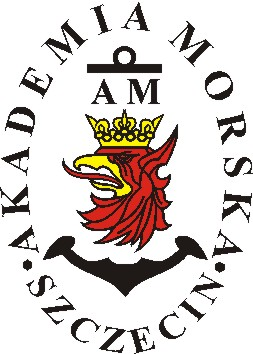 